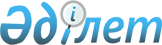 О внесении изменения в постановление Правительства Республики Казахстан от 8 декабря 2015 года № 972 "О реализации Закона Республики Казахстан "О республиканском бюджете на 2016 - 2018 годы"Постановление Правительства Республики Казахстан от 28 апреля 2016 года № 250      Правительство Республики Казахстан ПОСТАНОВЛЯЕТ:



      1. Внести в постановление Правительства Республики Казахстан от 8 декабря 2015 года № 972 «О реализации Закона Республики Казахстан «О республиканском бюджете на 2016 – 2018 годы» следующее изменение:



      пункт 10-1 изложить в следующей редакции:

      «10-1. Министерству по инвестициям и развитию Республики Казахстан по согласованию с министерствами национальной экономики и финансов в срок до 1 мая 2016 года утвердить правила выплаты акционерным обществом «Жилищный строительный сберегательный банк Казахстана» компенсации по вкладам в жилищные строительные сбережения.».



      2. Настоящее постановление вводится в действие со дня его подписания.      Премьер-Министр

      Республики Казахстан                     К. Масимов
					© 2012. РГП на ПХВ «Институт законодательства и правовой информации Республики Казахстан» Министерства юстиции Республики Казахстан
				